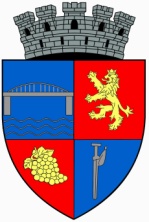 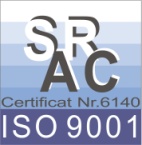 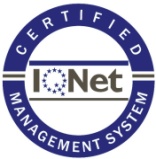                                PRIMĂRIA MUNICIPIULUI MEDGIDIA			       905600,  Str .Decebal, nr.35,	  	       tel 0241/820800, fax 0241/8106                                             e-mail: office@primaria-medgidia.ro	                www.emedgidia.roSERVICIUL TAXE SI IMPOZITE LOCALECOMPARTIMENT EXECUTARI SILITENR.7507 /01.11.2017ANUNT COLECTIV   	In temeiul art. 47 alin. (5) din Legea nr. 207/2015 privind Codul de procedura fiscala, republicata, cu modificarile si completarile ulterioare, comunicam ca au fost emise acte administrative fiscale pentru contribuabilii din anexa.   	Actele administrative pot fi consultate de titularii acestora la sediul organului fiscal emitent.  	 Prezentele acte administrative fiscale se considera comunicate in termen de 15 zile de la data afisarii anuntului respectiv 02.11.2017.   	Daca aveti nelamuriri in legatura cu acest anunt puteti cere lamuriri la compartimentul executari silite, din cadrul Primariei Municipiului Medgidia, str. Decebal, nr. 35. PRIMAR.                                                                               Intocmit.VALENTIN VRABIE                                                           Fediuc IulianaLista somatiiSali Erchin, domiciliul în mun. Medgidia str. Poligonul Viilor nr.33 jud. Constanţa - Somatie 6562/27.09.2017Ali Varol, domiciliul în mun. Medgidia str. Dumbrava Roșie nr.21 jud. Constanţa- Somatie 6563/27.09.2017Sadîc Sali, domiciliul în mun. Medgidia str. Griviței nr.59 jud. Constanţa - Somatie 6564/27.09.2017Zaharia Viorel, domiciliul în mun. Medgidia str. Lt. Oprea Hîrîciu nr.13 jud. Constanţa - Somatie 6565/27.09.2017Bratu Cristian, domiciliul în mun. Medgidia str. Kemal Agi Amet nr.5A jud.Constanța - Somatie 6596/27.09.2017Gheorghe Ionuț, domiciliul în mun. Medgidia str. Nufărului nr.14B jud. Constanţa - Somatie 6597/27.09.2017Iomer Sunai, domiciliul în mun. Medgidia str. Ștefan cel Mare nr.46 jud. Constanţa- Somatie 6566/27.09.2017Ruxanda Iulian, domiciliul în mun. Constanţa Bd.Tomis nr.311 bl.1A et.2 ap.9 jud. Constanţa - Somatie 6598/27.09.2017Nechifor Gabriel, domiciliul în mun. Medgidia str. Stejarului nr.12 jud. Constanţa - Somatie 6599/27.09.2017Duțu Bogdan, domiciliul în mun. Medgidia str. Kemal Agi Amet nr.55A jud. Constanța - Somatie 6604/27.09.2017Crețu Simina, domiciliul Com.Castelu, Sat Nisipari str. Speranței nr.3 jud. Constanța - Somatie 6509/27.09.2017Grigoraș Florin-Alexandru, domiciliul în Com.Cuza Vodă str.Medgidiei nr.27 jud. Constanța - Somatie 6610/27.09.2017Răucescu Vasile, domiciliul în mun. Medgidia str. Silozului bl.Pavilion CFR jud. Constanța - Somatie 6612/27.09.2017Mimiș Gevat, domiciliul în mun. Medgidia str. Văii nr.15 jud. Constanța - Somatie 6614/27.09.2017Osman Bairam, domiciliul în mun. Medgidia str. Dunării nr. 42 jud. Constanţa - Somatie 6616/27.09.2017Ismail Sercin, domiciliul în loc. Valea Dacilor str. Cişmelei nr.18 jud. Constanţa - Somatie 6618/27.09.2017Ivan Valentin Gheorghe, domiciliul în mun. Medgidia str. Mihai Bravu nr.17 bl.VS22 sc.B ap.34 jud. Constanţa - Somatie 6620/27.09.2017Popescu Costel, domiciliul în mun. Medgidia str. Monumentului nr.111 jud. Constanţa - Somatie 6622/27.09.2017Negulescu Alexandru, domiciliul în mun. Medgidia str. Mihai Bravu nr.17 bl.VS22 sc.C ap.44 jud. Constanţa - Somatie 6623/27.09.2017Chirea Vasile, domiciliul în mun. Medgidia str. Munteniei nr.11 jud Constanţa - Somatie 6625/27.09.2017Lovin , domiciliul în mun. Medgidia str. Podgoriilor nr.13A bl.K sc.B ap.9 jud. Constanţa- Somatie 6567/27.09.2017Tudoran Ion, domiciliul în mun. Medgidia str. Siretului nr. 44A jud. Constanţa - Somatie 6570/27.09.2017Chiser Maria, domiciliu în mun. Medgidia str. Răzoare nr.10A jud. Constanţa - Somatie 6571/27.09.2017Ştefan Constantin Mihai, domiciliul în loc. Valea Dacilor str. Eroilor nr.12 jud. Constanţa - Somatie 6561/27.09.2017Omer Enis, domiciliul în mun. Medgidia str. Spitalului nr.2 bl.S1 sc.A ap.9 jud. Constanţa - Somatie 6573/27.09.2017Lipan Mariana, domiciliul în mun. Medgidia str. Rahovei nr.51B bl.B2 sc.A ap.6 jud. Constanţa - Somatie 6575/27.09.2017Butnaru Niculae, domiciliul în mun. Medgidia str. Republicii nr.76A bl.IC1 sc.A ap.12 jud. Constanţa - Somatie 6576/27.09.2017Cercel Iuliana, domiciliul în mun. Medgidia str. Siretului nr.36A jud. Constanţa - Somatie 6578/27.09.2017Baubec Erchean, domiciliul în com. 23 August sat Dulceşti str. Ion Minulescu nr.2 jud. Constanţa - Somatie 6580/27.09.2017Muzafar Erdin, domiciliul în mun. Medgidia str. Griviţei nr.37 jud. Constanţa - Somatie 6582/27.09.2017Memet Tungeai, domiciliul în mun. Medgidia str. Pinilor nr.40 jud. Constanţa - Somatie 6583/27.09.2017Dumitraşcu Laurenţiu, domiciliul în mun. Medgidia str. Poligonul Viilor nr.24 jud. Constanţa - Somatie 6585/27.09.2017Neacşu Maria, domiciliul în mun. Medgidia str. Podgoriilor nr.2 bl.VS1a sc.B ap.16 jud. Constanţa - Somatie 6587/27.09.2017Cartoafă Mihai Valentin, domiciliul în mun. Medgidia str. Independenţei nr.69 bl.C4 et.3 ap.29 jud. Constanţa - Somatie 6589/27.09.2017Ciutacu Marian, domiciliul în mun. Medgidia str. Monumentului nr.2 jud. Constanţa - Somatie 6590/27.09.2017Curti Orhan, domiciliul în mun. Medgidia str. Mărgăritarului nr.1A jud. Constanţa - Somatie 6591/27.09.2017Grecu Cătălin Silvian, domiciliul în mun. Medgidia str. Independenţei nr.71B bl.A3 sc.A ap.18 jud. Constanţa - Somatie 6593/27.09.2017Grecu Iulian, domiciliul în loc. Valea Dacilor str. Drm. Judeţean nr.61 jud. Constanţa - Somatie 6595/27.09.2017.